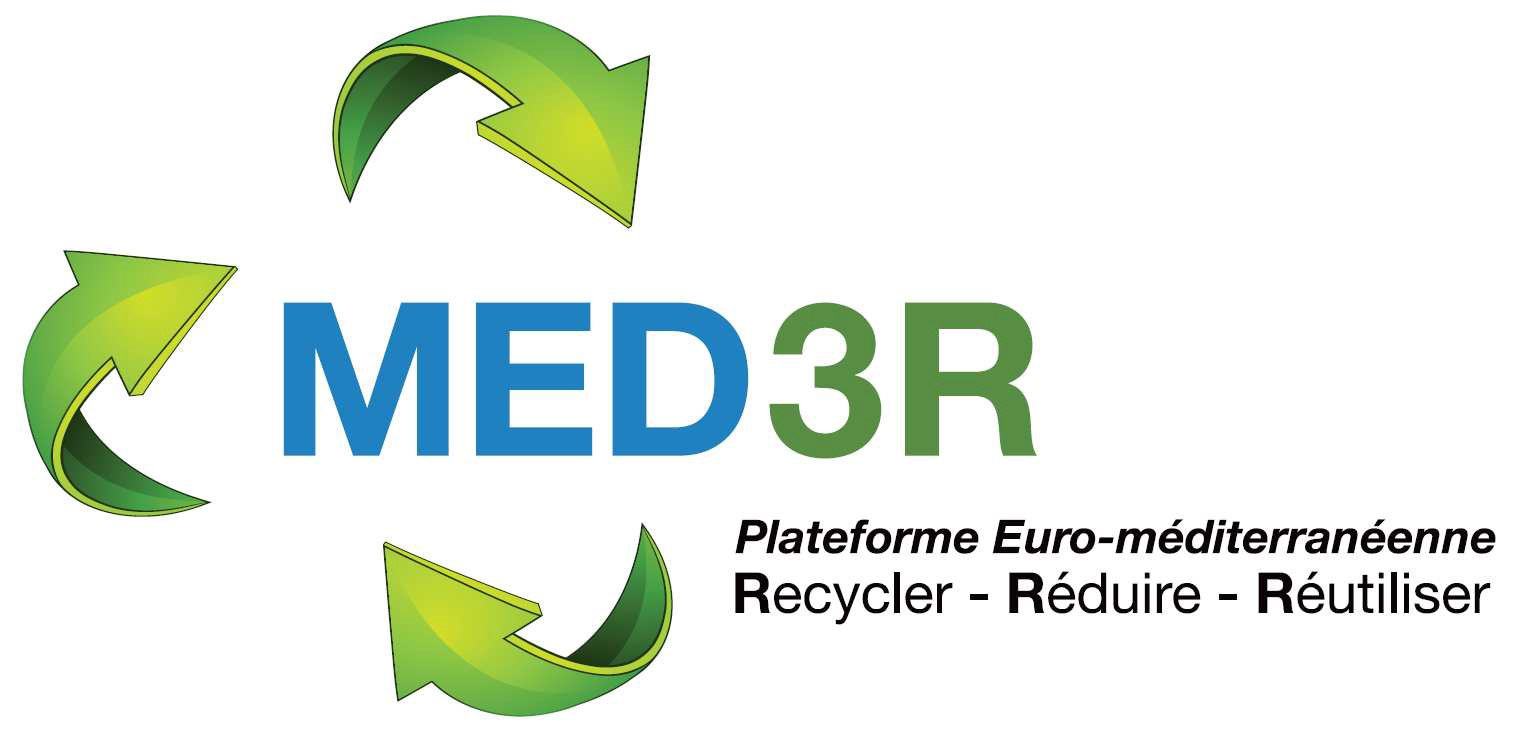 AVIS DE MARCHÉ DE FOURNITURES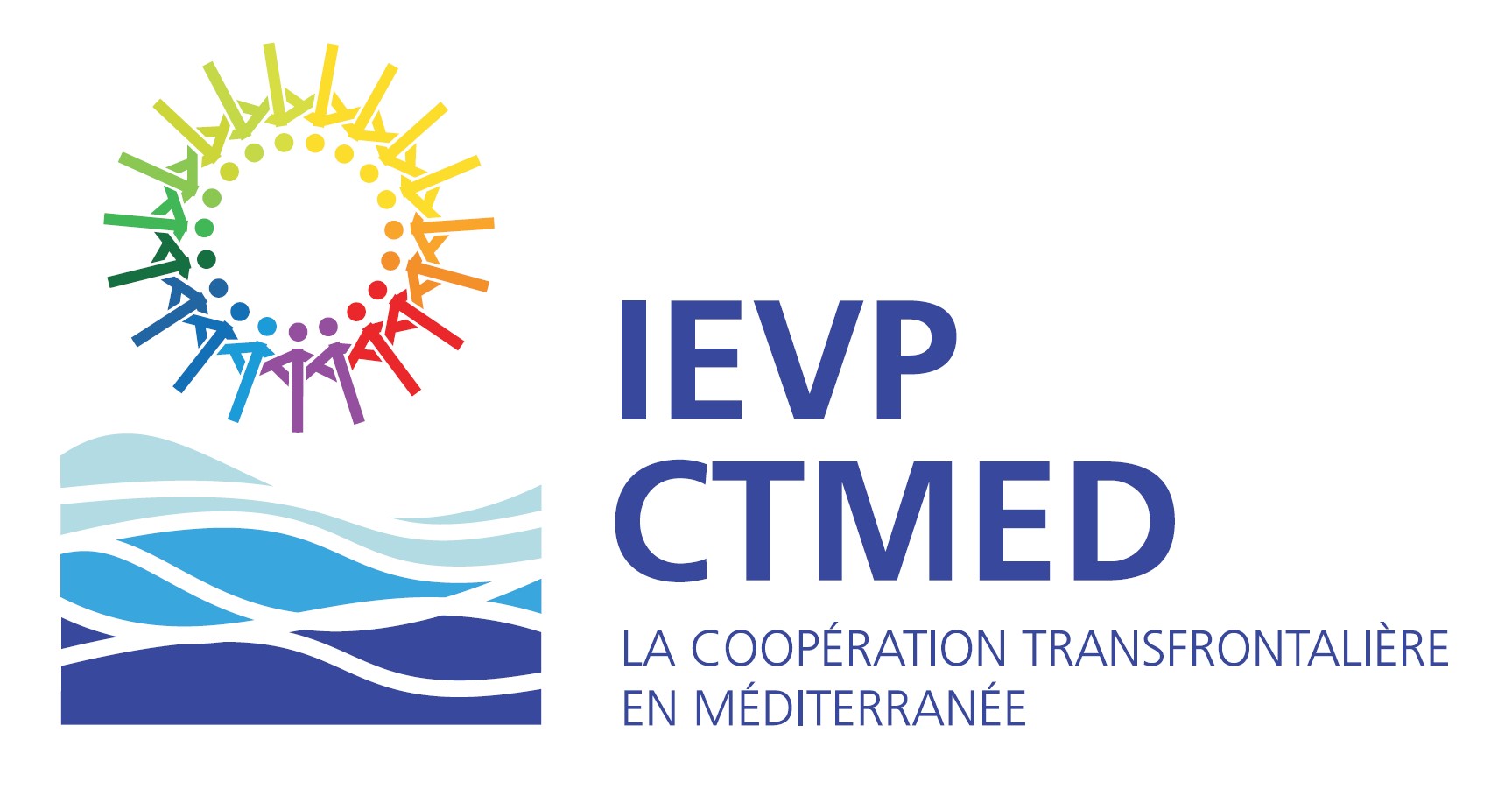 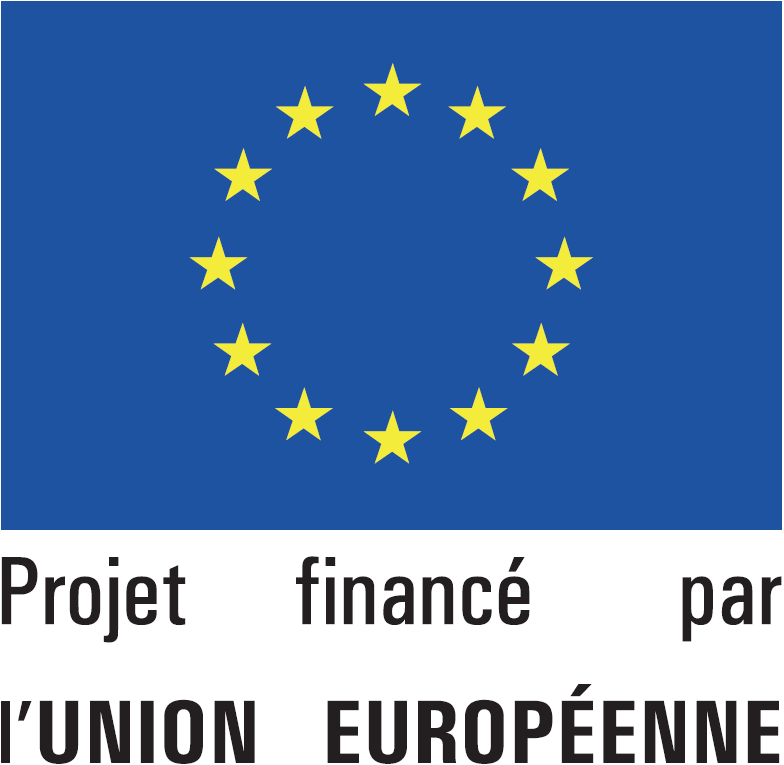 Acquisition, installation et mise en service de matériel de compostage de déchets ménagers pour le projet Med-3RLieu d’exécution – Sousse, Tunisie1. 	Référence de publicationIEVP/CTMED/MED-3R/Sousse/20142. 	ProcédureOuverte3. 	ProgrammeVoisinage : IEVP-CT MED4. 	FinancementLigne budgétaire (Projet Med-3R)5. 	Pouvoir adjudicateurCommune de Sousse, TunisieSPÉCIFICATIONS DU MARCHÉ6. 	Description du marchéFourniture, installation et mise en service de matériel de compostage de déchets ménagers (ligne de tri des déchets ménagers - tamis stationnaire, broyeur entrainé par un tracteur agricole) et formation des utilisateurs dans le cadre du Projet MED - 3R (Plateforme stratégique euro- méditerranéenne pour une gestion adaptée des déchets).7. 	Nombre et intitulés des lotsNon, 1 lot uniqueCONDITIONS DE PARTICIPATION8.      Éligibilité et règle de l’origineLa participation au marché est ouverte à toutes les personnes morales, qu’elles participent à titre individuel ou dans le cadre d’un groupement (consortium) de soumissionnaires, qui sont établies dans l'un des États membres de l’Union européenne ou dans l'un des pays et territoires des régions couvertes et/ou autorisées par les instruments spécifiques applicables au programme d'aide au titre duquel le marché est financé (voir rubrique 22 ci-après). Tous les biens fournis dans le cadre du présent marché doivent être originaires d’un ou plusieurs de ces pays. La participation  au  marché  est  aussi  ouverte  aux  organisations  internationales.  La  participation  des  personnes physiques est directement régie par l’instrument spécifique applicable au programme sur la base duquel le marché est financé.9.      Situations d’exclusionLes soumissionnaires doivent fournir une déclaration signée, incluse au formulaire de soumission pour un contrat de fournitures, selon laquelle ils ne se trouvent dans aucune des situations énumérées au point 2.3.3 du Guide pratique des procédures contractuelles dans le cadre des actions extérieures de l'UE.10.    Nombre d’offresLes soumissionnaires peuvent soumettre seulement une offre par lot. Les offres ne portant que sur une partie d’un lot ne seront pas prises en considération. Tout soumissionnaire peut indiquer dans son offre qu’il consentira une remise au cas où son offre serait retenue pour plusieurs lots. Les soumissionnaires  peuvent soumettre une offre pour une variante en plus de leur offre pour les fournitures requises dans le dossier d’appel d’offres.11.    Garantie de soumissionNon demandée12.    Garantie de bonne exécutionIl sera demandé à l’attributaire de fournir une garantie de bonne exécution égale à 13 000 Euros à la signature du contrat. Cette garantie doit être fournie avec le contrat contresigné  dans un délai de 30 jours à compter de la réception par le soumissionnaire  du contrat signé par le pouvoir adjudicateur. Si l’attributaire ne fournit pas la garantie requise dans le délai imparti, le contrat sera frappé de nullité; un nouveau contrat pourra être établi et adressé au soumissionnaire ayant présenté la deuxième offre conforme la moins disante.13.    Réunion d’information et/ou visite de siteAucune réunion d’information n’est prévue.14.    Validité des offresLes offres sont valables pendant une période de 90 jours à compter de la date limite de remise des offres.15.    Période de mise en oeuvre des tâchesUne période maximale de 120 jours est prévue entre la signature du contrat, ou une autre date, jusqu’à la réception provisoire.CRITÈRES DE SELECTION ET D’ATTRIBUTION16.    Critères de sélectionLes critères de sélections suivants seront applicables aux soumissionnaires. Dans le cas où l’offre est soumise par un consortium, ces critères seront d’application au consortium dans son ensemble :16.1)     Capacité économique et financière du soumissionnaire (basée sur le point 3 du formulaire de soumission pour l’appel d’offres fournitures)  En cas où le soumissionnaire  est un organisme  public, des informations  équivalentes devront être soumises.Personnes morales:a) Le chiffre d'affaires moyen annuel du soumissionnaire sur les 3 derniers exercices doit être égal ou supérieur à 2 fois la valeur de sa soumission, etb) La trésorerie et les équivalents de trésorerie de début et de fin d'exercice, pour les 3 derniers exercices, doivent être globalement excédentaires.Personnes physiques:a) Les ressources financières disponibles du soumissionnaire doivent être égal ou supérieur à 2 fois la valeur de sa soumission, etb)  La  situation  financière  du  soumissionnaire  ne  doit  pas  être  négative,  dettes  prises  en  considération,  au commencement et à la fin de l'exercice16.2) 	Capacité professionnelle du soumissionnaire (basée sur les points 4 et 5 du formulaire de soumission pour l’appel d’offres fournitures)Personnes morales:a) Avoir la certification professionnelle appropriée pour ce contrat, telle que une certification qualité de la famille ISO9000, y compris la capacité d'assurer la formation et le service après-vente; ainsi que l’agrément de vente du ou des constructeurs pour le matériel et les accessoires secondaires ; etb) au moins 5 personnes, faisant partie des effectifs du soumissionnaire, travaillent actuellement dans les domaines en rapport avec le présent marché; etc) au moins 30 % de l'ensemble des effectifs du soumissionnaire, travaillant cette année dans les domaines en rapport avec le présent marché, sont permanents.Personnes physiques:a)  Avoir la certification professionnelle appropriée pour ce contrat, telle que une certification qualité de la familleISO9000b) Avoir la certification Professionnelle du ou des constructeurs des équipements proposés et ;c) A travaillé durant les trois dernières années en tant que responsable des ventes et de l’après-vente,  avec 2 collaborateurs, dans de domaines liés à ce contrat.16.3) 	Capacité technique du soumissionnaire (basée sur les points 5 et 6 du formulaire de soumission 	pour l’appel d’offres fournitures)Personnes morales ou Personnes physiques:a)  Le soumissionnaire doit avoir mené à bien, dans les 3 dernières années, au moins 3 projets de fourniture et de mise en service, d’une valeur au moins égale à celle du présent marché, pour des équipements similaires à ceux du présent marché, ceci avec l’entière satisfaction des bénéficiaires.Cela signifie que le(s) projet(s) au(x) quel(s) le soumissionnaire se réfère pourrai (ent) avoir commencé ou avoir été exécuté(s) ou avoir été achevé(s) à n'importe quel moment durant la période indiquée, mais ne doit (vent) pas nécessairement avoir commencé et avoir été achevé(s) durant cette période, ni avoir été exécuté(s) pendant l'intégralité de ladite période.b) Un opérateur économique  peut, le cas échéant et pour un marché déterminé,  faire valoir les capacités  d'autres entités, quelle que soit la nature juridique des liens existant entre lui-même et ces entités.  A titre d'exemple, le pouvoir adjudicateur pourrait considérer cela inapproprié lorsque l'offre repose en majeure partie sur les capacités d'autre(s) entité(s) ou y fait appel  pour des critères clefs. Si l'offre fait valoir les capacités d'autres entités, elle doit dans ce cas prouver au pouvoir adjudicateur qu'il disposera des moyens nécessaires pour l'exécution du marché, par exemple par la production de l'engagement de ces entités de les mettre à sa disposition. Ces entités, par exemple la société mère de l’opérateur économique, devront respecter les mêmes règles d’éligibilité et notamment de nationalité, que l’opérateur économique en question. En outre les informations relatives à cette/ces entité(s) tierce(s) pour les critères de sélection pertinents devront être reprises dans un document séparé. Les preuves de leur capacité devront également être fournies lorsque le pouvoir adjudicateur en fait la demande.17.    Critères d’attributionPrixSOUMETTRE UNE OFFRE18.    Comment obtenir le dossier d’appel d’offres ?Le dossier d’appel d’offres est disponible à l’adresse Internet suivante :http://www.emwis.net/initiatives/med-3r/ao/sousse                   et optionnellement celui d'EuropeAidIl est également disponible auprès du pouvoir adjudicateur. Les offres doivent être rédigées uniquement au moyen du formulaire type de soumission pour marché de fournitures inclus dans le dossier d’appel d’offres, dont les dispositions et la présentation doivent être strictement respectées.Toute question concernant le présent appel d’offres doit être adressée par écrit àMonsieur Hamadi KhessibiMunicipalité de Sousse ,4000   Sousse  -  TunisieEmail :  hamadikhessibi@yahoo.fr ou  municipalite.sousse@topnet.tnFax: 00216 73 231 333(avec mention de la référence de publication indiquée au point 1) au moins 24 jours avant la date limite de remise des offres figurant au point 19. Le pouvoir adjudicateur doit répondre aux questions au moins 15 jours avant la date limite de soumission des offres. Des éclaircissements ou des changements mineurs au dossier d’appel d’offres sont publiés au plus tard 9 jours avant la date limite de soumission des offres sur le site du SEMIDE http://www.emwis.net/initiatives/med-3r/ao/sousse et optionnellement celui d'EuropeAid:19.    Date limite de soumission des offresLe 11 Septembre 2014.Les heures d'ouverture des bureaux de la commune de Sousse sont :Du lundi au Vendredi : de 8h30 à 12h30 et de 14h00 à 17h30Samedi : Fermé.Toute offre reçue après la date limite ne sera pas prise en considération.20.    Séance d’ouverture des offresLes offres seront ouvertes le 11 Septembre  2014 à 10h 30 dans les locaux de la commune de Sousse, Avenue Mohamed V, 4000 Sousse - Tunisie21.    Langue de la procédureToutes les communications écrites de cette appel d‘offres doivent être faites en français.22.    Base juridiqueRèglement (CE) n° 1638/2006 du Parlement européen et du Conseil du 24 octobre 2006 arrêtant des dispositions générales instituant un instrument européen de voisinage et de partenariat (JOUE - L 310/1 du 9.11.2006).